BNJ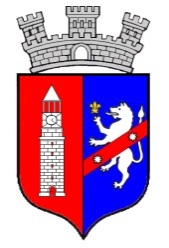 BASHKIA E TIRANËSDREJTORIA E PËRGJITHSHME E BURIMEVE NJERËZOREDREJTORIA E PLANIFIKIMIT TË BURIMEVE NJERËZORE REKRUTIMIT DHE PROCEDURAVEPërgjegjës në Sektorin e Planifikimt Strategjik, Drejtoria e Planifikimit Strategjik dhe Jetësimit të Prioriteteve, Drejtoria e Përgjithshme e Zhvillimit EkonomikKategoria e pagës III-aNë zbatim të nenit 26, të ligjit 152/2013 “Për nëpunësin civil” i ndryshuar, të VKM-së nr.242, datë 18/03/2015, “Për plotësimin e vendeve të lira në kategorinë e ulët dhe të mesme drejtuese”, Drejtoria e Planifikimit të Burimeve Njerëzore Rekrutimit dhe Procedurave në Bashkinë e Tiranës njofton se në përfundim të procedurës ngritje në detyrë për pozicionin: Përgjegjës në Sektorin e Planifikimt Strategjik, Drejtoria e Planifikimit Strategjik dhe Jetësimit të Prioriteteve, Drejtoria e Përgjithshme e Zhvillimit Ekonomik, kategoria e pagës III-afituesi është: Znj. Istela Mujollari